Uznesenia  Miestneho zastupiteľstva mestskej časti Bratislava -Devínska  Nová Ves zo zasadnutia dňa  25. mája  2021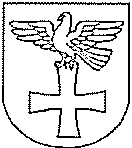 Bod č. 2 Stanovisko Miestneho zastupiteľstva mestskej časti  Bratislava-Devínska  Nová Ves  k návrhu Všeobecne  záväzného nariadenia  hlavného mesta  Slovenskej republiky Bratislavy č....12021 z ...2021,  ktorým sa  mení  Všeobecne  záväzné nariadenie hlavného mesta  Slovenskej  republiky  Bratislavy  č. 812019 o dočasnom   parkovaní  motorových vozidiel a určení  parkovacích zón v mestskej časti Bratislava-Devínska Nová VesUMZ  č. 34/5/2021 Miestne zastupiteľstvo mestskej časti Bratislava -Devínska Nová Ves1.súhlasís návrhom všeobecne záväzného nariadenia hlavného mesta SR Bratislavy č..../2021 z......2021,  ktorým sa mení všeobecne  záväzné  nariadenie  hlavného  mesta Slovenskej republiky Bratislavy č. 8/2019 o dočasnom parkovaní motorových vozidiel2. s ch v a l' u j epredloženie  návrhu  hlavnému  mestu  SR  Bratislavy  na vytvorenie  jednej  parkovacej zóny v mestskej časti Bratislava-Devínska Nová VesHlasovanie :               prítomní: ll      za: l O                       proti:l              zdržal sa :0     nehlasoval:0Bod č. 3 Návrh  na zverenie majetku mestskej časti a majetku hlavného mesta Slovenskej republiky Bratislavy, zvereného do správy mestskej časti Bratislava-Devínska Nová Ves Základnej škole na ulici Ivana  Bukovčana 3UMZ č. 35/5/2021 Miestne  zastupiteľstvo mestskej časti Bratislava -Devínska Nová Vesschvaľujev súlade s§ 6a ods. l písm. a) zákona č. 138/1991 Zb. o majetku obcí v znení neskorších predpisov zverenie nehnuteľného majetku:l) vedeného  Okresným  úradom  Bratislava,  katastrálnym  odborom,  vo  vlastníctveMestskej časti Bratislava- Devínska Nová Ves, katastrálne územie Devínska Nová Ves:a)   stavba- Základná škola na ul. Ivana Bukovčana 3, súpisné číslo 6126, nachádzajúca sa na parcele č. 2565/2, zapísaná na liste vlastníctva č. 2328, v obstarávacej  cene l 565 960,75 €,b)   stavba- Elokované pracovisko ZŠ na ul. Ivana Bukovčana  l, súpisné číslo 5429, nachádzajúca sa na parcele č.151, zapísaná na liste vlastníctva č. 2328, okrem dohľadového centra na prízemí ZŠ, v obstarávacej cene 482 495,02 €,c)   pozemok  registra "C"  KN, parcelné  číslo 151, druh  pozemku  zastavané  plochy a nádvoria o výmere l 128 m2,  zapísaný na liste vlastníctva č. 2328, v obstarávacej cene 224,66 €,d)  pozemok  registra "C"  KN, parcelné  číslo 152,  druh  pozemku  zastavané  plochy a nádvoria o výmere 2 487m2,  zapísaný na liste vlastníctva č. 2328, v obstarávacej cene 311,52 €,2)  vedeného  Okresným  úradom  Bratislava,  katastrálnym  odborom,  vo  vlastníctve Hlavného mesta SR Bratislavy, katastrálne územie Devínska Nová Ves, zvereného  do správy Mestskej časti Bratislava- Devínska Nová Ves so všetkými právami a záväzkami : a)   pozemok registra "C'' KN, parcelné číslo 2565/2, druh pozemku zastavané plochya nádvoria  o výmere  4  117  m²,   zapísaný   na  liste  vlastníctva  č.  2,  zverenýzverovacím protokolom č. 11880095 16 OO zo dňa 8.3.2016, v obstarávacej cene666,56 €,b)   pozemok  registra  "C"  KN,  parcelné  číslo  2565/311,  druh  pozemku  zastavané plochy a nádvoria  o výmere  311  m2,   zapísaný  na liste vlastníctva č. 2, zverený zverovacím protokolom č. ll 880095 16 OO  zo dňa 8.3.2016, v obstarávacej cene20 358,13 €,c)   pozemok registra "C'' KN, parcelné číslo 2565/1, druh pozemku zastavané plochy a nádvoria  o výmere  ll  155  m2,    zapísaný  na  liste  vlastníctva  č.  2,  zverený zverovacím protokolom č. ll 880095 16 OO zo dňa 8.3.2016, v obstarávacej cene l  806,06 €,d)  pozemok registra "E" KN, parcelné číslo 3798/278, druh pozemku trvalý trávnatý porast  o výmere  12  571  m2,    zapísaný  na  liste  vlastníctva  č.  4172,  zverený zverovacím protokolom č. 91/91 zo dňa 30.9.1991, v obstarávacej cene 2 503,68 €,e)   pozemok  registra "E"  KN, parcelné  číslo 387911, druh pozemku  ostatná plochao výmere  710  m2,    zapísaný  na  liste  vlastníctva  č.  4172,  zverený  zverovacím protokolom č. ll 880440 19 OO zo dňa 11.11.2019, v obstarávacej cene 3 535,15 €,f)   pozemok registra "E" KN, parcelné číslo 3800, druh pozemku trvalý trávnatý porast o výmere  l  194  m',  zapísaný  na liste vlastníctva  č. 4!72,  zverený  zverovacím protokolom č. ll 880440 19 OO zo dňa !1.11.20!9, v obstarávacej cene 237,80 €,do správy rozpočtovej organizácii Základná škola na ul. L Bukovčana 3, 84!08  Bratislava, IČO: 3!780 865 a s nimi súvisiacimi  právami a záväzkami za účelom správy, údržby a užívania.Hlasovanie : 	prítomní: ll	za:ll	proti:0	zdržal sa :0	nehlasoval:0Bod č. 4 Schválenie výpožičky  časti pozemkov z dôvodu hodného osobitného zretel'a preDNV ŠPORT, spol. sr. o.UMZ č. 36/512021 Miestne zastupiteľstvo mestskej časti Bratislava -Devínska Nová Ves schvaľujevýpožičku   z dôvodu  hodného osobitného  zreteľa podľa § 9a ods. 9 písm. c) zákonaSNR č. 13811991 Zb. o majetku obcí v znení neskorších predpisov časti pozemkov vo vlastníctve hlavného mesta SR Bratislava, v správe Základnej školy L Bukovčana 3, 84!08 Bratislava, nachádzajúce sa v okrese Bratislava IV, obci Bratislava- m. č. DevínskaNová Ves, k. ú. Devínska Nová Ves, a to:- časť  pozemku  registra  "C" KN   parc.č. 2565/1  o výmere  805 m2,  druh  pozemku zastavaná plocha a nádvoria, celková výmera pozemku  ll !55  m2 , zapísaný  na liste vlastníctva č. 2,-časť pozemku registra "E" KN parc.č. 3798/278 o výmere ll 618 m2 , druh pozemku trvalý trávnatý porast, celková výmera 12 571m2 , zapísaný na liste vlastníctva č. 4172,- časť pozemku registra "E" KN parc.č. 3800 o výmere 517 m 2 , druh pozemku trvalý trávnatý porast, celková výmera 1!94  m2 , zapísaný na liste vlastníctva č. 4!72,-časť pozemku registra "E" KN parc.č. 3879/1 o výmere 394m2 , druh pozemku ostatná plocha, celková výmera 7!O m 2 , zapísaný na liste vlastníctva č. 4172,vedených Okresným úradom Bratislava, katastrálnym odborom pre okres Bratislava IV, obec Bratislava-m. č. Devínska Nová Ves pre spoločnosť DNV ŠPORT, spol. sr. o., IČO: 35 919 264, so sídlom Vápencová 34, 841 07 Bratislava,  na dobu neurčitú odo dňa  nadobudnutia   účinnosti  Zmluvy  o výpožičke,  za účelom  zabezpečenia  údržby a správy športovísk v školskom areáli a plnenie verejnoprospešných úloh mestskej časti Bratislava-Devínska Nová Ves v oblasti športu.Hlasovanie : 	prítomní:ll	za: ll	proti:0	zdržal sa :0 	nehlasoval:OV Bratislave 25. mája 2021Dárius Krajčír starosta mestskej časti Bratislava-Devínska Nová VesIng. Mária Koprdováprednostka Miestneho úraduBratislava Devínska Nová Ves